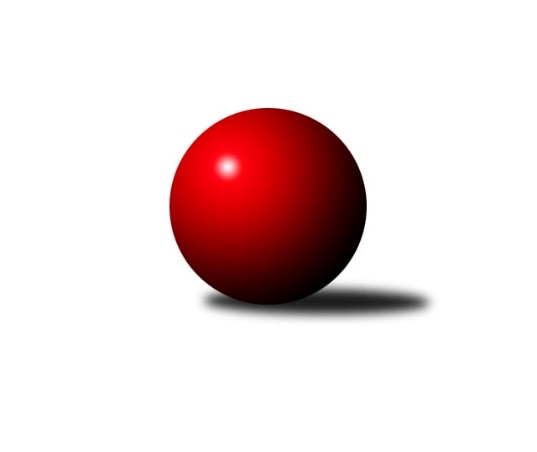 Č.13Ročník 2018/2019	2.5.2024 Zlínský krajský přebor 2018/2019Statistika 13. kolaTabulka družstev:		družstvo	záp	výh	rem	proh	skore	sety	průměr	body	plné	dorážka	chyby	1.	TJ Bojkovice Krons	12	10	0	2	72.0 : 24.0 	(91.0 : 53.0)	2611	20	1793	818	34.3	2.	KK Camo Slavičín A	12	8	1	3	62.5 : 33.5 	(90.5 : 53.5)	2548	17	1759	789	36.5	3.	TJ Kelč	12	8	0	4	55.5 : 40.5 	(84.5 : 59.5)	2550	16	1740	810	35.8	4.	TJ Gumárny Zubří	12	7	1	4	55.0 : 41.0 	(82.0 : 62.0)	2513	15	1754	759	36.8	5.	SC Bylnice	12	6	1	5	47.5 : 48.5 	(70.0 : 74.0)	2529	13	1769	759	38.6	6.	TJ Valašské Meziříčí B	12	6	0	6	51.5 : 44.5 	(66.0 : 78.0)	2528	12	1755	773	39.5	7.	KK Kroměříž	12	5	1	6	44.0 : 52.0 	(65.5 : 78.5)	2476	11	1743	733	51.7	8.	TJ Sokol Machová B	12	5	0	7	43.0 : 53.0 	(72.0 : 72.0)	2471	10	1721	750	46.2	9.	KC Zlín C	12	5	0	7	42.0 : 54.0 	(65.5 : 78.5)	2468	10	1705	763	43.8	10.	TJ Valašské Meziříčí C	12	4	1	7	42.5 : 53.5 	(67.0 : 77.0)	2509	9	1764	745	51.8	11.	KK Camo Slavičín B	12	4	1	7	35.5 : 60.5 	(59.0 : 85.0)	2467	9	1732	735	48.7	12.	VKK Vsetín B	12	4	0	8	39.0 : 57.0 	(60.0 : 84.0)	2458	8	1732	726	45.8	13.	VKK Vsetín C	12	3	0	9	34.0 : 62.0 	(63.0 : 81.0)	2426	6	1710	716	46.2Tabulka doma:		družstvo	záp	výh	rem	proh	skore	sety	průměr	body	maximum	minimum	1.	TJ Gumárny Zubří	7	6	0	1	40.0 : 16.0 	(58.5 : 25.5)	2494	12	2588	2402	2.	TJ Kelč	7	6	0	1	36.5 : 19.5 	(54.0 : 30.0)	2556	12	2635	2434	3.	KK Kroměříž	7	5	1	1	34.5 : 21.5 	(45.5 : 38.5)	2443	11	2512	2362	4.	TJ Bojkovice Krons	6	5	0	1	36.0 : 12.0 	(44.0 : 28.0)	2707	10	2768	2637	5.	KK Camo Slavičín A	5	4	0	1	27.5 : 12.5 	(40.5 : 19.5)	2561	8	2648	2509	6.	SC Bylnice	5	4	0	1	25.0 : 15.0 	(35.0 : 25.0)	2535	8	2597	2488	7.	TJ Valašské Meziříčí B	6	4	0	2	32.0 : 16.0 	(40.0 : 32.0)	2618	8	2737	2535	8.	KK Camo Slavičín B	6	3	1	2	21.5 : 26.5 	(34.5 : 37.5)	2498	7	2622	2425	9.	TJ Sokol Machová B	5	3	0	2	22.0 : 18.0 	(33.0 : 27.0)	2539	6	2585	2516	10.	VKK Vsetín B	6	3	0	3	23.0 : 25.0 	(35.5 : 36.5)	2514	6	2578	2396	11.	VKK Vsetín C	6	3	0	3	20.5 : 27.5 	(30.5 : 41.5)	2476	6	2570	2382	12.	TJ Valašské Meziříčí C	6	2	1	3	23.0 : 25.0 	(36.5 : 35.5)	2552	5	2615	2472	13.	KC Zlín C	6	2	0	4	20.0 : 28.0 	(32.5 : 39.5)	2452	4	2559	2368Tabulka venku:		družstvo	záp	výh	rem	proh	skore	sety	průměr	body	maximum	minimum	1.	TJ Bojkovice Krons	6	5	0	1	36.0 : 12.0 	(47.0 : 25.0)	2591	10	2676	2477	2.	KK Camo Slavičín A	7	4	1	2	35.0 : 21.0 	(50.0 : 34.0)	2554	9	2728	2382	3.	KC Zlín C	6	3	0	3	22.0 : 26.0 	(33.0 : 39.0)	2471	6	2639	2351	4.	SC Bylnice	7	2	1	4	22.5 : 33.5 	(35.0 : 49.0)	2526	5	2596	2413	5.	TJ Kelč	5	2	0	3	19.0 : 21.0 	(30.5 : 29.5)	2548	4	2671	2462	6.	TJ Valašské Meziříčí C	6	2	0	4	19.5 : 28.5 	(30.5 : 41.5)	2522	4	2636	2409	7.	TJ Valašské Meziříčí B	6	2	0	4	19.5 : 28.5 	(26.0 : 46.0)	2511	4	2640	2310	8.	TJ Sokol Machová B	7	2	0	5	21.0 : 35.0 	(39.0 : 45.0)	2457	4	2571	2369	9.	TJ Gumárny Zubří	5	1	1	3	15.0 : 25.0 	(23.5 : 36.5)	2517	3	2642	2389	10.	VKK Vsetín B	6	1	0	5	16.0 : 32.0 	(24.5 : 47.5)	2466	2	2571	2315	11.	KK Camo Slavičín B	6	1	0	5	14.0 : 34.0 	(24.5 : 47.5)	2462	2	2547	2391	12.	KK Kroměříž	5	0	0	5	9.5 : 30.5 	(20.0 : 40.0)	2482	0	2564	2396	13.	VKK Vsetín C	6	0	0	6	13.5 : 34.5 	(32.5 : 39.5)	2429	0	2553	2319Tabulka podzimní části:		družstvo	záp	výh	rem	proh	skore	sety	průměr	body	doma	venku	1.	TJ Bojkovice Krons	12	10	0	2	72.0 : 24.0 	(91.0 : 53.0)	2611	20 	5 	0 	1 	5 	0 	1	2.	KK Camo Slavičín A	12	8	1	3	62.5 : 33.5 	(90.5 : 53.5)	2548	17 	4 	0 	1 	4 	1 	2	3.	TJ Kelč	12	8	0	4	55.5 : 40.5 	(84.5 : 59.5)	2550	16 	6 	0 	1 	2 	0 	3	4.	TJ Gumárny Zubří	12	7	1	4	55.0 : 41.0 	(82.0 : 62.0)	2513	15 	6 	0 	1 	1 	1 	3	5.	SC Bylnice	12	6	1	5	47.5 : 48.5 	(70.0 : 74.0)	2529	13 	4 	0 	1 	2 	1 	4	6.	TJ Valašské Meziříčí B	12	6	0	6	51.5 : 44.5 	(66.0 : 78.0)	2528	12 	4 	0 	2 	2 	0 	4	7.	KK Kroměříž	12	5	1	6	44.0 : 52.0 	(65.5 : 78.5)	2476	11 	5 	1 	1 	0 	0 	5	8.	TJ Sokol Machová B	12	5	0	7	43.0 : 53.0 	(72.0 : 72.0)	2471	10 	3 	0 	2 	2 	0 	5	9.	KC Zlín C	12	5	0	7	42.0 : 54.0 	(65.5 : 78.5)	2468	10 	2 	0 	4 	3 	0 	3	10.	TJ Valašské Meziříčí C	12	4	1	7	42.5 : 53.5 	(67.0 : 77.0)	2509	9 	2 	1 	3 	2 	0 	4	11.	KK Camo Slavičín B	12	4	1	7	35.5 : 60.5 	(59.0 : 85.0)	2467	9 	3 	1 	2 	1 	0 	5	12.	VKK Vsetín B	12	4	0	8	39.0 : 57.0 	(60.0 : 84.0)	2458	8 	3 	0 	3 	1 	0 	5	13.	VKK Vsetín C	12	3	0	9	34.0 : 62.0 	(63.0 : 81.0)	2426	6 	3 	0 	3 	0 	0 	6Tabulka jarní části:		družstvo	záp	výh	rem	proh	skore	sety	průměr	body	doma	venku	1.	KK Camo Slavičín B	0	0	0	0	0.0 : 0.0 	(0.0 : 0.0)	0	0 	0 	0 	0 	0 	0 	0 	2.	KC Zlín C	0	0	0	0	0.0 : 0.0 	(0.0 : 0.0)	0	0 	0 	0 	0 	0 	0 	0 	3.	KK Camo Slavičín A	0	0	0	0	0.0 : 0.0 	(0.0 : 0.0)	0	0 	0 	0 	0 	0 	0 	0 	4.	KK Kroměříž	0	0	0	0	0.0 : 0.0 	(0.0 : 0.0)	0	0 	0 	0 	0 	0 	0 	0 	5.	SC Bylnice	0	0	0	0	0.0 : 0.0 	(0.0 : 0.0)	0	0 	0 	0 	0 	0 	0 	0 	6.	TJ Kelč	0	0	0	0	0.0 : 0.0 	(0.0 : 0.0)	0	0 	0 	0 	0 	0 	0 	0 	7.	TJ Sokol Machová B	0	0	0	0	0.0 : 0.0 	(0.0 : 0.0)	0	0 	0 	0 	0 	0 	0 	0 	8.	TJ Gumárny Zubří	0	0	0	0	0.0 : 0.0 	(0.0 : 0.0)	0	0 	0 	0 	0 	0 	0 	0 	9.	TJ Bojkovice Krons	0	0	0	0	0.0 : 0.0 	(0.0 : 0.0)	0	0 	0 	0 	0 	0 	0 	0 	10.	TJ Valašské Meziříčí C	0	0	0	0	0.0 : 0.0 	(0.0 : 0.0)	0	0 	0 	0 	0 	0 	0 	0 	11.	VKK Vsetín C	0	0	0	0	0.0 : 0.0 	(0.0 : 0.0)	0	0 	0 	0 	0 	0 	0 	0 	12.	VKK Vsetín B	0	0	0	0	0.0 : 0.0 	(0.0 : 0.0)	0	0 	0 	0 	0 	0 	0 	0 	13.	TJ Valašské Meziříčí B	0	0	0	0	0.0 : 0.0 	(0.0 : 0.0)	0	0 	0 	0 	0 	0 	0 	0 Zisk bodů pro družstvo:		jméno hráče	družstvo	body	zápasy	v %	dílčí body	sety	v %	1.	Pavel Chvatík 	TJ Kelč 	11	/	12	(92%)	21	/	24	(88%)	2.	Zdeněk Gajda 	KK Camo Slavičín A 	10	/	10	(100%)	17	/	20	(85%)	3.	Jiří Kafka 	TJ Bojkovice Krons 	10	/	11	(91%)	15	/	22	(68%)	4.	Jiří Zimek 	TJ Bojkovice Krons 	9	/	11	(82%)	16	/	22	(73%)	5.	Miroslav Macháček 	TJ Gumárny Zubří 	9	/	11	(82%)	16	/	22	(73%)	6.	Radek Vetyška 	TJ Gumárny Zubří 	9	/	12	(75%)	19	/	24	(79%)	7.	Petr Bařinka 	TJ Bojkovice Krons 	9	/	12	(75%)	18	/	24	(75%)	8.	Karel Kabela 	KK Camo Slavičín A 	8.5	/	10	(85%)	15	/	20	(75%)	9.	Alois Beňo 	SC Bylnice 	8	/	11	(73%)	17	/	22	(77%)	10.	Libor Pekárek 	KK Camo Slavičín A 	8	/	11	(73%)	15	/	22	(68%)	11.	Milan Klanica 	TJ Valašské Meziříčí C 	8	/	11	(73%)	12	/	22	(55%)	12.	Vladimír Pecl 	SC Bylnice 	8	/	12	(67%)	16	/	24	(67%)	13.	Miroslav Kubík 	VKK Vsetín B 	8	/	12	(67%)	11	/	24	(46%)	14.	Radim Metelka 	VKK Vsetín C 	7.5	/	10	(75%)	13	/	20	(65%)	15.	Petr Pavelka 	TJ Kelč 	7.5	/	11	(68%)	17	/	22	(77%)	16.	Jana Jiříčková 	TJ Bojkovice Krons 	7	/	8	(88%)	11	/	16	(69%)	17.	Miroslav Pavelka 	TJ Kelč 	7	/	10	(70%)	13	/	20	(65%)	18.	Lenka Haboňová 	KK Kroměříž 	7	/	10	(70%)	12	/	20	(60%)	19.	František Fojtík 	TJ Valašské Meziříčí C 	7	/	10	(70%)	11	/	20	(55%)	20.	Martin Kuropata 	TJ Valašské Meziříčí B 	7	/	10	(70%)	9	/	20	(45%)	21.	Jiří Fryštacký 	TJ Sokol Machová B 	7	/	11	(64%)	13	/	22	(59%)	22.	Petr Boček 	KK Kroměříž 	7	/	11	(64%)	12.5	/	22	(57%)	23.	Rudolf Fojtík 	KK Camo Slavičín B 	7	/	12	(58%)	14	/	24	(58%)	24.	Miroslav Kašík 	VKK Vsetín C 	7	/	12	(58%)	12	/	24	(50%)	25.	Petr Dvořáček 	VKK Vsetín B 	7	/	12	(58%)	11	/	24	(46%)	26.	Pavel Milo 	TJ Valašské Meziříčí B 	7	/	12	(58%)	10	/	24	(42%)	27.	Petr Trefil 	KK Camo Slavičín B 	6.5	/	10	(65%)	14	/	20	(70%)	28.	Jindřich Cahlík 	TJ Valašské Meziříčí C 	6	/	9	(67%)	13	/	18	(72%)	29.	Josef Číž 	KK Camo Slavičín A 	6	/	10	(60%)	13	/	20	(65%)	30.	Martin Hradský 	TJ Bojkovice Krons 	6	/	10	(60%)	11.5	/	20	(58%)	31.	Tomáš Vybíral 	TJ Kelč 	6	/	10	(60%)	11.5	/	20	(58%)	32.	Miloš Jandík 	TJ Valašské Meziříčí B 	6	/	10	(60%)	10	/	20	(50%)	33.	Jaroslav Trochta 	KC Zlín C 	6	/	11	(55%)	11	/	22	(50%)	34.	Lukáš Michalík 	TJ Sokol Machová B 	6	/	11	(55%)	10	/	22	(45%)	35.	Bohumil Fryštacký 	TJ Sokol Machová B 	6	/	12	(50%)	14	/	24	(58%)	36.	Leoš Hamrlíček 	TJ Sokol Machová B 	6	/	12	(50%)	13	/	24	(54%)	37.	Josef Bařinka 	SC Bylnice 	6	/	12	(50%)	11	/	24	(46%)	38.	Lubomír Zábel 	SC Bylnice 	5.5	/	11	(50%)	11	/	22	(50%)	39.	Dalibor Tuček 	TJ Valašské Meziříčí B 	5	/	5	(100%)	9	/	10	(90%)	40.	Radek Ingr 	KK Kroměříž 	5	/	8	(63%)	10	/	16	(63%)	41.	Ludmila Mifková 	TJ Bojkovice Krons 	5	/	9	(56%)	9	/	18	(50%)	42.	Robert Řihák 	KK Camo Slavičín B 	5	/	11	(45%)	10.5	/	22	(48%)	43.	Robert Jurajda 	TJ Gumárny Zubří 	4	/	4	(100%)	7	/	8	(88%)	44.	Miroslav Polášek 	KC Zlín C 	4	/	5	(80%)	6	/	10	(60%)	45.	Lucie Šťastná 	TJ Valašské Meziříčí B 	4	/	7	(57%)	8	/	14	(57%)	46.	Petr Peléšek 	KK Camo Slavičín A 	4	/	7	(57%)	7	/	14	(50%)	47.	Jiří Michalík 	TJ Sokol Machová B 	4	/	7	(57%)	6	/	14	(43%)	48.	Václav Zeman 	TJ Gumárny Zubří 	4	/	7	(57%)	5	/	14	(36%)	49.	Erik Jadavan 	KK Camo Slavičín A 	4	/	8	(50%)	9.5	/	16	(59%)	50.	Radek Rak 	KK Camo Slavičín A 	4	/	9	(44%)	10	/	18	(56%)	51.	Ota Adámek 	TJ Gumárny Zubří 	4	/	9	(44%)	9	/	18	(50%)	52.	Jaroslav Fojtů 	VKK Vsetín B 	4	/	10	(40%)	10	/	20	(50%)	53.	Miloslav Plesník 	TJ Valašské Meziříčí B 	4	/	10	(40%)	7	/	20	(35%)	54.	Petr Maňák 	TJ Valašské Meziříčí C 	4	/	11	(36%)	9.5	/	22	(43%)	55.	Vlastimil Kancner 	VKK Vsetín B 	4	/	11	(36%)	8.5	/	22	(39%)	56.	Miroslav Volek 	TJ Valašské Meziříčí B 	3.5	/	4	(88%)	7	/	8	(88%)	57.	Lenka Kotrlová 	VKK Vsetín C 	3.5	/	9	(39%)	9	/	18	(50%)	58.	Pavel Vyskočil 	KK Kroměříž 	3.5	/	12	(29%)	5	/	24	(21%)	59.	Jaroslav Pavlát 	TJ Gumárny Zubří 	3	/	3	(100%)	4	/	6	(67%)	60.	Petr Mňačko 	KC Zlín C 	3	/	4	(75%)	4.5	/	8	(56%)	61.	Josef Vaculík 	KK Kroměříž 	3	/	5	(60%)	5	/	10	(50%)	62.	Daniel Mach 	KK Kroměříž 	3	/	6	(50%)	6	/	12	(50%)	63.	Michal Trochta 	VKK Vsetín C 	3	/	7	(43%)	6.5	/	14	(46%)	64.	Pavel Sláma 	KK Camo Slavičín B 	3	/	8	(38%)	7.5	/	16	(47%)	65.	Lubomír Krupa 	TJ Gumárny Zubří 	3	/	8	(38%)	7.5	/	16	(47%)	66.	Lumír Navrátil 	TJ Bojkovice Krons 	3	/	8	(38%)	7	/	16	(44%)	67.	Petra Šustková 	KC Zlín C 	3	/	9	(33%)	7	/	18	(39%)	68.	Stanislav Horečný 	SC Bylnice 	3	/	9	(33%)	6	/	18	(33%)	69.	Petr Jandík 	TJ Valašské Meziříčí C 	3	/	9	(33%)	6	/	18	(33%)	70.	Vlastimil Struhař 	VKK Vsetín B 	3	/	10	(30%)	6	/	20	(30%)	71.	Zdeněk Chvatík 	TJ Kelč 	3	/	10	(30%)	6	/	20	(30%)	72.	Antonín Plesník 	TJ Kelč 	3	/	11	(27%)	10	/	22	(45%)	73.	Martin Kovács 	VKK Vsetín C 	3	/	12	(25%)	10	/	24	(42%)	74.	Adam Kalina 	TJ Bojkovice Krons 	2	/	2	(100%)	2	/	4	(50%)	75.	Petra Oriňáková 	VKK Vsetín B 	2	/	3	(67%)	5	/	6	(83%)	76.	Pavel Struhař 	KC Zlín C 	2	/	3	(67%)	3.5	/	6	(58%)	77.	Martin Čaněk 	KC Zlín C 	2	/	4	(50%)	5	/	8	(63%)	78.	Filip Vrzala 	KC Zlín C 	2	/	4	(50%)	3	/	8	(38%)	79.	Samuel Kliment 	KC Zlín C 	2	/	5	(40%)	7	/	10	(70%)	80.	František Nedopil 	KK Kroměříž 	2	/	5	(40%)	5	/	10	(50%)	81.	Ondřej Fojtík 	KK Camo Slavičín B 	2	/	5	(40%)	4.5	/	10	(45%)	82.	Josef Konvičný 	TJ Valašské Meziříčí C 	2	/	5	(40%)	4	/	10	(40%)	83.	Richard Ťulpa 	KK Camo Slavičín A 	2	/	5	(40%)	3	/	10	(30%)	84.	Jiří Satinský 	TJ Valašské Meziříčí B 	2	/	5	(40%)	2	/	10	(20%)	85.	Radek Husek 	TJ Sokol Machová B 	2	/	6	(33%)	7	/	12	(58%)	86.	Radek Olejník 	TJ Valašské Meziříčí C 	2	/	6	(33%)	5	/	12	(42%)	87.	Josef Gassmann 	TJ Kelč 	2	/	6	(33%)	5	/	12	(42%)	88.	Ondřej Masař 	SC Bylnice 	2	/	6	(33%)	4	/	12	(33%)	89.	Lukáš Trochta 	KC Zlín C 	2	/	6	(33%)	3	/	12	(25%)	90.	Karel Navrátil 	VKK Vsetín C 	2	/	7	(29%)	5.5	/	14	(39%)	91.	Pavla Žádníková 	KC Zlín C 	2	/	8	(25%)	6	/	16	(38%)	92.	Lucie Hanzelová 	VKK Vsetín B 	2	/	9	(22%)	5.5	/	18	(31%)	93.	Ivana Bartošová 	KK Camo Slavičín B 	2	/	10	(20%)	3.5	/	20	(18%)	94.	Jiří Pavlík 	TJ Valašské Meziříčí C 	1.5	/	6	(25%)	3.5	/	12	(29%)	95.	Radim Krůpa 	TJ Gumárny Zubří 	1	/	1	(100%)	2	/	2	(100%)	96.	Lucie Oriňáková 	VKK Vsetín B 	1	/	1	(100%)	2	/	2	(100%)	97.	Jaroslav Sojka 	TJ Bojkovice Krons 	1	/	1	(100%)	1.5	/	2	(75%)	98.	Vladimír Čech 	KC Zlín C 	1	/	2	(50%)	3	/	4	(75%)	99.	Roman Janošek 	TJ Gumárny Zubří 	1	/	2	(50%)	2.5	/	4	(63%)	100.	Petr Tomášek 	TJ Valašské Meziříčí B 	1	/	2	(50%)	2	/	4	(50%)	101.	Ladislav Strnad 	SC Bylnice 	1	/	2	(50%)	1	/	4	(25%)	102.	Věra Skoumalová 	KC Zlín C 	1	/	2	(50%)	1	/	4	(25%)	103.	Jaroslav Adam 	TJ Gumárny Zubří 	1	/	3	(33%)	2	/	6	(33%)	104.	Jaroslav Zajíček 	TJ Valašské Meziříčí C 	1	/	3	(33%)	2	/	6	(33%)	105.	Miroslav Ševeček 	TJ Sokol Machová B 	1	/	4	(25%)	4	/	8	(50%)	106.	Martina Zatloukalová 	TJ Sokol Machová B 	1	/	4	(25%)	3	/	8	(38%)	107.	Karel Skoumal 	KC Zlín C 	1	/	4	(25%)	2	/	8	(25%)	108.	Jaroslav Pavlík 	KK Kroměříž 	1	/	5	(20%)	5	/	10	(50%)	109.	Natálie Trochtová 	KC Zlín C 	1	/	5	(20%)	3.5	/	10	(35%)	110.	Petr Pavlíček 	TJ Gumárny Zubří 	1	/	5	(20%)	3	/	10	(30%)	111.	Petr Spurný 	VKK Vsetín C 	1	/	5	(20%)	1	/	10	(10%)	112.	Jaroslav Jurka 	TJ Gumárny Zubří 	1	/	7	(14%)	5	/	14	(36%)	113.	Jiří Plášek 	VKK Vsetín C 	1	/	7	(14%)	4	/	14	(29%)	114.	Martin Novotný 	KK Kroměříž 	0.5	/	3	(17%)	3	/	6	(50%)	115.	Eva Hajdová 	VKK Vsetín B 	0	/	1	(0%)	1	/	2	(50%)	116.	Aneta Šutariková 	VKK Vsetín C 	0	/	1	(0%)	1	/	2	(50%)	117.	Roman Škrabal 	TJ Sokol Machová B 	0	/	1	(0%)	1	/	2	(50%)	118.	Ondřej Rathúský 	KK Kroměříž 	0	/	1	(0%)	0	/	2	(0%)	119.	Margita Fryštacká 	TJ Sokol Machová B 	0	/	1	(0%)	0	/	2	(0%)	120.	Jan Bambuch 	KK Kroměříž 	0	/	1	(0%)	0	/	2	(0%)	121.	Milan Bělohlávek 	TJ Valašské Meziříčí C 	0	/	1	(0%)	0	/	2	(0%)	122.	Jiří Dolák 	VKK Vsetín B 	0	/	1	(0%)	0	/	2	(0%)	123.	Stanislav Poledňák 	KK Kroměříž 	0	/	2	(0%)	1	/	4	(25%)	124.	Ludmila Satinská 	TJ Valašské Meziříčí B 	0	/	2	(0%)	1	/	4	(25%)	125.	Tadeáš Bátla 	VKK Vsetín B 	0	/	2	(0%)	0	/	4	(0%)	126.	Oldřich Křen 	KK Kroměříž 	0	/	3	(0%)	1	/	6	(17%)	127.	Šárka Drahotuská 	TJ Sokol Machová B 	0	/	3	(0%)	1	/	6	(17%)	128.	Libor Horák 	TJ Valašské Meziříčí B 	0	/	3	(0%)	0	/	6	(0%)	129.	Petr Hanousek 	KK Camo Slavičín B 	0	/	7	(0%)	3	/	14	(21%)	130.	Dušan Tománek 	KK Camo Slavičín B 	0	/	7	(0%)	1	/	14	(7%)	131.	Jaroslav Slováček 	SC Bylnice 	0	/	8	(0%)	4	/	16	(25%)Průměry na kuželnách:		kuželna	průměr	plné	dorážka	chyby	výkon na hráče	1.	TJ Bojkovice Krons, 1-2	2655	1821	833	38.0	(442.5)	2.	TJ Valašské Meziříčí, 1-4	2578	1794	783	46.9	(429.7)	3.	TJ Sokol Machová, 1-4	2537	1777	760	48.3	(423.0)	4.	TJ Kelč, 1-2	2529	1740	788	36.6	(421.5)	5.	KK Slavičín, 1-2	2515	1746	769	41.7	(419.3)	6.	TJ Zbrojovka Vsetín, 1-4	2508	1738	769	39.1	(418.0)	7.	KC Zlín, 1-4	2473	1716	756	45.8	(412.2)	8.	TJ Gumárny Zubří, 1-4	2433	1704	729	40.4	(405.6)	9.	KK Kroměříž, 1-4	2412	1698	713	52.2	(402.0)	10.	- volno -, 1-4	0	0	0	0.0	(0.0)Nejlepší výkony na kuželnách:TJ Bojkovice Krons, 1-2TJ Bojkovice Krons	2768	12. kolo	Libor Pekárek 	KK Camo Slavičín A	510	5. koloKK Camo Slavičín A	2728	5. kolo	Martin Hradský 	TJ Bojkovice Krons	497	1. koloTJ Bojkovice Krons	2723	7. kolo	Jana Jiříčková 	TJ Bojkovice Krons	486	4. koloTJ Bojkovice Krons	2722	1. kolo	Martin Hradský 	TJ Bojkovice Krons	482	12. koloTJ Bojkovice Krons	2711	4. kolo	Jiří Kafka 	TJ Bojkovice Krons	481	7. koloTJ Bojkovice Krons	2681	9. kolo	Petr Bařinka 	TJ Bojkovice Krons	479	1. koloTJ Gumárny Zubří	2642	4. kolo	Jaroslav Fojtů 	VKK Vsetín B	479	9. koloTJ Bojkovice Krons	2637	5. kolo	Jiří Kafka 	TJ Bojkovice Krons	476	12. koloTJ Valašské Meziříčí B	2587	7. kolo	Jiří Kafka 	TJ Bojkovice Krons	471	4. koloKK Kroměříž	2564	1. kolo	Ludmila Mifková 	TJ Bojkovice Krons	469	7. koloTJ Valašské Meziříčí, 1-4TJ Valašské Meziříčí B	2737	12. kolo	Dalibor Tuček 	TJ Valašské Meziříčí B	519	3. koloTJ Bojkovice Krons	2676	8. kolo	Dalibor Tuček 	TJ Valašské Meziříčí B	512	1. koloTJ Valašské Meziříčí B	2673	3. kolo	Miroslav Volek 	TJ Valašské Meziříčí B	507	12. koloKK Camo Slavičín A	2657	8. kolo	Radek Vetyška 	TJ Gumárny Zubří	488	3. koloKC Zlín C	2639	1. kolo	Petr Pavelka 	TJ Kelč	488	4. koloTJ Valašské Meziříčí C	2636	12. kolo	Dalibor Tuček 	TJ Valašské Meziříčí B	481	12. koloTJ Valašské Meziříčí C	2615	6. kolo	Jana Jiříčková 	TJ Bojkovice Krons	481	8. koloTJ Gumárny Zubří	2611	3. kolo	Radek Olejník 	TJ Valašské Meziříčí C	480	10. koloTJ Valašské Meziříčí C	2599	3. kolo	Petr Trefil 	KK Camo Slavičín B	478	1. koloTJ Valašské Meziříčí B	2590	8. kolo	Petr Maňák 	TJ Valašské Meziříčí C	476	8. koloTJ Sokol Machová, 1-4SC Bylnice	2596	2. kolo	Alois Beňo 	SC Bylnice	468	2. koloTJ Sokol Machová B	2585	7. kolo	Radek Husek 	TJ Sokol Machová B	465	5. koloTJ Kelč	2558	7. kolo	Lukáš Michalík 	TJ Sokol Machová B	459	11. koloTJ Bojkovice Krons	2553	11. kolo	Ondřej Masař 	SC Bylnice	457	2. koloTJ Sokol Machová B	2551	13. kolo	Tomáš Vybíral 	TJ Kelč	455	7. koloTJ Sokol Machová B	2526	5. kolo	Miroslav Ševeček 	TJ Sokol Machová B	453	7. koloTJ Valašské Meziříčí C	2524	5. kolo	Petr Bařinka 	TJ Bojkovice Krons	450	11. koloTJ Sokol Machová B	2519	11. kolo	Lukáš Michalík 	TJ Sokol Machová B	448	2. koloTJ Sokol Machová B	2516	2. kolo	Jiří Zimek 	TJ Bojkovice Krons	447	11. koloKK Kroměříž	2449	13. kolo	Jindřich Cahlík 	TJ Valašské Meziříčí C	447	5. koloTJ Kelč, 1-2TJ Bojkovice Krons	2645	10. kolo	Pavel Chvatík 	TJ Kelč	491	5. koloTJ Kelč	2635	5. kolo	Miroslav Pavelka 	TJ Kelč	486	3. koloTJ Kelč	2623	13. kolo	Ludmila Mifková 	TJ Bojkovice Krons	475	10. koloTJ Kelč	2581	3. kolo	Petr Pavelka 	TJ Kelč	464	11. koloTJ Kelč	2571	11. kolo	Pavel Chvatík 	TJ Kelč	460	13. koloTJ Kelč	2556	6. kolo	Jana Jiříčková 	TJ Bojkovice Krons	459	10. koloSC Bylnice	2554	13. kolo	Vladimír Pecl 	SC Bylnice	457	13. koloTJ Valašské Meziříčí C	2545	11. kolo	Pavel Chvatík 	TJ Kelč	456	3. koloTJ Kelč	2495	10. kolo	Antonín Plesník 	TJ Kelč	454	13. koloKC Zlín C	2491	5. kolo	Petr Pavelka 	TJ Kelč	451	6. koloKK Slavičín, 1-2TJ Kelč	2671	12. kolo	Karel Kabela 	KK Camo Slavičín A	495	12. koloKK Camo Slavičín A	2648	12. kolo	Pavel Chvatík 	TJ Kelč	483	12. koloTJ Valašské Meziříčí B	2640	11. kolo	Ondřej Fojtík 	KK Camo Slavičín B	481	13. koloKK Camo Slavičín B	2622	13. kolo	Josef Číž 	KK Camo Slavičín A	473	3. koloKK Camo Slavičín A	2604	13. kolo	Rudolf Fojtík 	KK Camo Slavičín B	472	2. koloTJ Sokol Machová B	2571	8. kolo	Petr Pavelka 	TJ Kelč	469	12. koloKK Camo Slavičín A	2569	7. kolo	Petr Trefil 	KK Camo Slavičín B	466	10. koloKK Camo Slavičín A	2562	9. kolo	Miroslav Pavelka 	TJ Kelč	466	12. koloKK Camo Slavičín B	2529	11. kolo	Zdeněk Gajda 	KK Camo Slavičín A	457	13. koloTJ Valašské Meziříčí C	2523	9. kolo	Pavel Milo 	TJ Valašské Meziříčí B	453	11. koloTJ Zbrojovka Vsetín, 1-4TJ Valašské Meziříčí B	2602	13. kolo	Lucie Oriňáková 	VKK Vsetín B	488	13. koloSC Bylnice	2597	9. kolo	Josef Bařinka 	SC Bylnice	473	9. koloVKK Vsetín B	2578	10. kolo	Jaroslav Fojtů 	VKK Vsetín B	473	10. koloVKK Vsetín B	2571	12. kolo	Miroslav Volek 	TJ Valašské Meziříčí B	472	13. koloVKK Vsetín C	2570	5. kolo	Alois Beňo 	SC Bylnice	463	1. koloTJ Bojkovice Krons	2570	2. kolo	Dalibor Tuček 	TJ Valašské Meziříčí B	462	13. koloSC Bylnice	2566	1. kolo	Pavel Chvatík 	TJ Kelč	461	9. koloVKK Vsetín B	2557	13. kolo	Alois Beňo 	SC Bylnice	460	9. koloVKK Vsetín B	2551	6. kolo	Miroslav Kubík 	VKK Vsetín B	460	12. koloKC Zlín C	2540	3. kolo	Pavel Milo 	TJ Valašské Meziříčí B	459	9. koloKC Zlín, 1-4TJ Bojkovice Krons	2559	13. kolo	Miroslav Polášek 	KC Zlín C	447	6. koloKC Zlín C	2559	9. kolo	Samuel Kliment 	KC Zlín C	444	9. koloKC Zlín C	2529	6. kolo	Zdeněk Gajda 	KK Camo Slavičín A	444	4. koloKK Camo Slavičín A	2521	4. kolo	Rudolf Fojtík 	KK Camo Slavičín B	442	6. koloKK Camo Slavičín B	2504	6. kolo	Karel Kabela 	KK Camo Slavičín A	441	4. koloTJ Sokol Machová B	2486	9. kolo	Petra Šustková 	KC Zlín C	441	9. koloSC Bylnice	2485	11. kolo	Natálie Trochtová 	KC Zlín C	440	2. koloKC Zlín C	2480	11. kolo	Jiří Kafka 	TJ Bojkovice Krons	440	13. koloTJ Valašské Meziříčí C	2409	2. kolo	Martin Hradský 	TJ Bojkovice Krons	439	13. koloKC Zlín C	2395	4. kolo	Petr Trefil 	KK Camo Slavičín B	438	6. koloTJ Gumárny Zubří, 1-4TJ Gumárny Zubří	2588	5. kolo	Ota Adámek 	TJ Gumárny Zubří	459	5. koloTJ Gumárny Zubří	2521	2. kolo	Radek Vetyška 	TJ Gumárny Zubří	455	5. koloTJ Gumárny Zubří	2519	7. kolo	Ota Adámek 	TJ Gumárny Zubří	454	2. koloTJ Gumárny Zubří	2501	8. kolo	Robert Jurajda 	TJ Gumárny Zubří	449	2. koloTJ Gumárny Zubří	2464	11. kolo	Miroslav Macháček 	TJ Gumárny Zubří	448	11. koloTJ Gumárny Zubří	2463	13. kolo	Ota Adámek 	TJ Gumárny Zubří	441	7. koloVKK Vsetín B	2422	5. kolo	Leoš Hamrlíček 	TJ Sokol Machová B	441	10. koloTJ Sokol Machová B	2405	10. kolo	Jaroslav Fojtů 	VKK Vsetín B	440	5. koloTJ Gumárny Zubří	2402	10. kolo	Miroslav Macháček 	TJ Gumárny Zubří	438	13. koloKK Camo Slavičín B	2398	7. kolo	Jaroslav Jurka 	TJ Gumárny Zubří	437	10. koloKK Kroměříž, 1-4KK Kroměříž	2512	7. kolo	Radek Ingr 	KK Kroměříž	460	7. koloKK Kroměříž	2482	5. kolo	Lenka Haboňová 	KK Kroměříž	450	9. koloKK Kroměříž	2454	10. kolo	Radek Ingr 	KK Kroměříž	449	10. koloTJ Valašské Meziříčí B	2448	5. kolo	Dalibor Tuček 	TJ Valašské Meziříčí B	448	5. koloKK Camo Slavičín A	2447	2. kolo	Radek Ingr 	KK Kroměříž	447	5. koloKK Kroměříž	2442	11. kolo	Radek Ingr 	KK Kroměříž	440	11. koloKK Kroměříž	2442	9. kolo	Petr Boček 	KK Kroměříž	440	5. koloKK Kroměříž	2410	12. kolo	Pavel Sláma 	KK Camo Slavičín B	438	9. koloKK Camo Slavičín B	2391	9. kolo	Zdeněk Gajda 	KK Camo Slavičín A	433	2. koloTJ Gumárny Zubří	2389	12. kolo	Samuel Kliment 	KC Zlín C	433	10. kolo- volno -, 1-4Četnost výsledků:	8.0 : 0.0	2x	7.0 : 1.0	12x	6.5 : 1.5	1x	6.0 : 2.0	19x	5.5 : 2.5	3x	5.0 : 3.0	13x	4.0 : 4.0	3x	3.0 : 5.0	7x	2.0 : 6.0	10x	1.0 : 7.0	6x	0.5 : 7.5	1x	0.0 : 8.0	1x